RESULTADOS DE LA EVALUACIÓN Y/O SEGUIMIENTOEn cumplimiento al Plan Anual de Auditoría aprobado por el Comité de Coordinación de Control Interno del Instituto Distrital de Patrimonio Cultural – IDPC, para la vigencia 2021, se programó evaluación a la oportunidad en la liquidación para una muestra de 58 contratos celebrados por la entidad en las vigencias 2018 - 2019 y que por su naturaleza requieren proceso de liquidación o que se haya establecido en algún numeral del clausulado la obligatoriedad de realizarla.    Previo a este seguimiento, se solicitó a la Oficina Asesora Jurídica se remitiera relación de contratos que cumplieran con estas características, para lo cual adjuntaron base de datos con la siguiente tipología: 	Fuente: Respuesta OAJ Rad. No. 20211100167883 del 11 de noviembre 2021                    Alcance Rad. 20211100169793 del 17-11-2021Basados en la mencionada muestra y con el fin de evidenciar el cumplimiento de lo establecido en el Artículo 60 de la Ley 80 de 1993 y el artículo 11 de la Ley 1150 de 2007 – Liquidación de contratos, se realizó la verificación de las actas de liquidación registradas tanto en los expedientes de ORFEO, como las publicadas en el portal del SECOP por cada uno de los contratos relacionados, obteniendo los siguientes resultados:ARRENDAMIENTOS MUEBLES: CESIÓN DE DERECHOS PATRIMONIALES: COMPRA VENTA Y CESIÓN DE DERECHOS PATRIMONIALES: COMPRA VENTACONTRATO DE INTERES PUBLICO CONTRATO DE PRESTACIÓN DE SERVICIOSCONTRATO INTERADMINISTRATIVOCONVENIO DE ASOCIACIÓN CONVENIO DE COLABORACIÓN O APOYOINTERMEDIARIO DE SEGUROSINTERVENTORIA OBRASEGUROSSUMINISTROS Con fundamento en lo verificado se observó el estado de los 58 contratos así:        		       Fuente: Análisis equipo auditor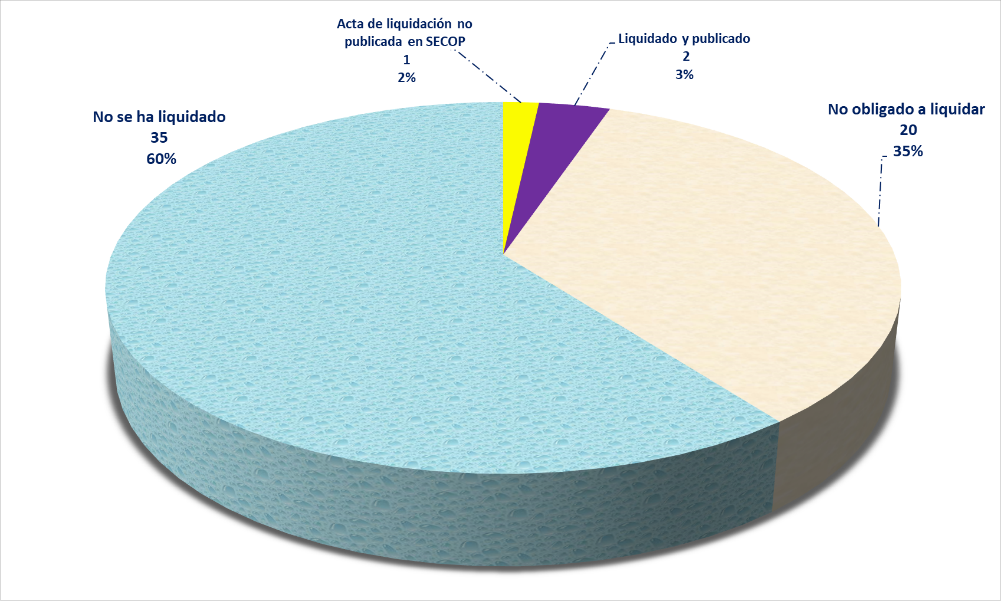               Grafica No. 1 – Estado de los ContratosSe observa que a la fecha de este seguimiento del 100% de los contratos (58) el 60% (35) obligados a realizar liquidación, no registra documento soporte formalizado, publicado en el portal del SECOP ni en el sistema ORFEO.  OBSERVACIONESA continuación, se detallan los siguientes aspectos observados producto de la evaluación realizada:Inconsistencia de información y valores de los contratos reportados por la Oficina Asesora Jurídica a la Asesoría de Control Interno así: Contrato No. 286 de 2018 - arrendamiento de muebles, fue reportado por un valor de $115.189.305, en el portal del SECOP, está registrado por valor de $72.645.930.Contrato No. 391 de 2018 compraventa, fue reportado por un valor de $124.049.449, está registrado en el portal del SECOP por valor de $103.214.953 y el clausulado reporta un valor de $81.090.835Contrato No. 316 de 2019 - compraventa, fue reportado por un valor de $99.449.732, está registrado en el portal del SECOP por valor de $99.404.732Contrato No. 493 de 2019 - compraventa, teniendo en cuenta que el número del expediente no fue suministrado por la Oficina Asesora Jurídica en la solicitud de información inicial, se realizó búsqueda por el nombre del contratista en el Sistema ORFEO, encontrando que el expediente de este contrato corresponde al No. 201911024000700018EContrato No. 479 de 2018 - Interadministrativo, se encuentra registrado en SECOP por valor de $33.200.000 y el clausulado reporta un valor de $30.000.000Contrato No. 303 de 2018 compraventa, no fue suministrado el número del expediente en ORFEODocumentos mal archivados en el expediente de ORFEOContrato No. 310 de 2018 – Compra venta, se evidenció que, en el expediente de ORFEO, se encuentra registrada el acta de liquidación del contrato 154 de 2016, la cual no corresponde a este contrato. Contrato No. 476 del 2019 – Compra venta, en la verificación realizada al expediente en ORFEO, se observó alojados documentos que no corresponden al contrato tales como acta de liquidación del contrato 793 de 2020. NO CONFORMIDADES DETECTADASTITULO HALLAZGO No.1 – Contratos sin liquidarDEPENDENCIA RESPONSABLE: Oficina Asesora JurídicaTEMATICA: Resultado de las pruebas aplicadas en la auditoría, se observaron debilidades de control con respecto a la liquidación de contratos, incumpliendo los términos que establece el artículo 11 de la Ley 1150 de 2007 y el artículo 60 de la Ley 80 de 1993.Modelo Integrado de Planeación y Gestión MIPG V4 3ª Dimensión: Gestión con Valores para Resultados 3.2.1.1 Política de Fortalecimiento organizacional y simplificación de procesos – Trabajar por procesos - Definir estrategias que permitan garantizar que la operación de la entidad se haga acorde con la manera en la que se han documentado y formalizado los procesosSituación evidenciada en los siguientes contratos: Contrato No. 473 de 2018 – Compraventa, se registra obligación de liquidar en el portal del SECOP, de otra parte, en el numeral 23 del clausulado establece liquidación en los términos del artículo 11 de la Ley 1150 de 2007 y el artículo 60 de la Ley 80 de 1993, el contrato finalizó el 13 de enero de 2019.En la verificación realizada al expediente en ORFEO y en SECOP no se evidencia registro de acta de liquidación a la fecha Contrato No. 475 de 2018 – Compraventa, se evidencia clausulado del contrato numeral 23. Liquidación en los términos que establece el artículo 11 de la Ley 1150 de 2007 y el artículo 60 de la Ley 80 de 1993, a la fecha de esta verificación no se observó acta de liquidación publicada en SECOP.El contrato finalizó el 8 de febrero de 2019.Contrato No. 476 de 2018 – Compraventa, se evidencia en el clausulado (Aceptación de la oferta), se estable liquidación en los términos del artículo 11 de la Ley 1150 de 2007 y el artículo 60 de la Ley 80 de 1993, no se observó a la fecha de esta verificación acta de liquidación publicada en SECOP el contrato finalizó el 29 de diciembre de 2018Contrato No. 478 de 2018 – Compraventa, se evidencia en el clausulado de aceptación de la oferta que establece liquidación en los términos del artículo 11 de la Ley 1150 de 2007 y el artículo 60 de la Ley 80 de 1993, a la fecha de esta verificación no se observó, acta de liquidación publicada en SECOP, el contrato finalizó el 26 de febrero de 2019.Contrato No. 480 de 2018 - Compraventa, se evidencia en el clausulado de aceptación de la oferta que establece liquidación en los términos del artículo 11 de la Ley 1150 de 2007 y el artículo 60 de la Ley 80 de 1993, a la fecha de esta verificación no se observó, acta de liquidación publicada en SECOP, el contrato finalizó el 17 de enero de 2019. Contrato No. 488 de 2018 - Compraventa, se evidencia en el clausulado de aceptación de la oferta que establece liquidación en los términos del artículo 11 de la Ley 1150 de 2007 y el artículo 60 de la Ley 80 de 1993, a la fecha de esta verificación no se observó, acta de liquidación publicada en SECOP, el contrato finalizó el 8 de marzo de 2019.Contrato No. 374 de 2019 – Compraventa, en el clausulado de aceptación de la oferta se establece liquidación en los términos del artículo 11 de la Ley 1150 de 2007, dentro de los cuatro (4) meses siguientes a la finalización, el contrato finalizó el 3 de julio de 2019, no se observó acta de liquidación publicada en SECOPContrato No. 377 de 2019 – Compraventa, en el clausulado de aceptación de la oferta se establece liquidación en los términos del artículo 11 de la Ley 1150 de 2007, dentro de los cuatro (4) meses siguientes a la finalización, el contrato finalizó el 11 de julio de 2019, no se observó acta de liquidación publicada en SECOPContrato No. 493 de 2019 – Compraventa, el clausulado de aceptación de la oferta establece liquidación en los términos del artículo 11 de la Ley 1150 de 2007, en la verificación realizada NO se evidenció acta de liquidación publicada en SECOP.
El contrato finalizó el 16 de enero de 2020.Contrato No. 494 de 2019 – Compraventa, acta de liquidación con sus respectivos soportes para revisión esta con estado en TRAMITE, no se evidencia el acta de liquidación final en ORFEO, se evidencia acta en borrador sin firmasContrato No. 414 de 2018 – Contrato de Interés Público, el clausulado de aceptación de la oferta establece liquidación en los términos del artículo 11 de la Ley 1150 de 2007, en la verificación realizada NO se evidenció acta de liquidación publicada en SECOP.El contrato finalizó el 10 de diciembre de 2018.Contrato No. 417 de 2018 - Contrato de Interés Público, El clausulado establece liquidación en los términos del artículo 11 de la Ley 1150 de 2007, en la verificación realizada NO se evidenció acta de liquidación publicada en SECOP, el contrato finalizó el 10 de diciembre de 2018.Contrato No. 461 de 2018 – Contrato Interadministrativo, El clausulado establece liquidación en los términos del artículo 11 de la Ley 1150 de 2007, en la verificación realizada NO se evidenció acta de liquidación publicada en SECOP, el contrato finalizó el 26 de diciembre de 2018Contrato No. 479 de 2018 – Contrato Interadministrativo, El contrato se debe liquidar según lo establecido en la Ley anti-trámites 019 de 2012 Artículo 2017, el contrato finalizó el 30 de noviembre de 2019. No se evidencia acta de liquidación publicada en SECOPContrato No. 303 de 2019 – Contrato Interadministrativo, en el Clausulado numeral 20. se estableció liquidación en los términos del artículo 11 de la Ley 1150 de 2007, dentro de los seis (6) meses siguientes a la finalización. El contrato finalizó el 15 de diciembre de 2019, no se observó acta de liquidación publicada en SECOPContrato No. 385 de 2019 – Contrato Interadministrativo, este convenio Interadministrativo en el clausulado numeral 20. estableció liquidación en los términos del artículo 11 de la Ley 1150 de 2007, dentro de los seis (6) meses siguientes a la finalización. El contrato finalizó el 31 de diciembre 2019, no se observó acta de liquidación publicada en SECOPContrato No. 311 de 2019 - Convenio de asociación, este convenio en el clausulado número 21. estableció liquidación en los términos del artículo 11 de la Ley 1150 de 2007, dentro de los seis (6) meses siguientes a la finalización. 
El contrato finalizó el 30 de septiembre de 2019, no se observó acta de liquidación publicada en SECOP.Contrato No. 400 de 2019 - Convenio de asociación, este convenio en el clausulado número 21. estableció liquidación en los términos del artículo 11 de la Ley 1150 de 2007, dentro de los seis (6) meses siguientes a la finalización. 
El contrato finalizó el 31 de octubre de 2019, no se observó acta de liquidación publicada en SECOP.Contrato No. 364 de 2019 - Convenio de colaboración o apoyo, este convenio en el clausulado número 21. estableció liquidación en los términos del artículo 11 de la Ley 1150 de 2007, dentro de los seis (6) meses siguientes a la finalización. 
El contrato finalizó el 31 de octubre de 2019, no se observó acta de liquidación publicada en SECOP.Contrato No. 513 de 2019 - Interventoría, este contrato en el clausulado número 21. estableció liquidación en los términos del artículo 11 de la Ley 1150 de 2007, dentro de los cuatro (4) meses siguientes a la finalización.El contrato finalizó el 10 de marzo de 2021, no se observó acta de liquidación publicada en SECOP ni en ORFEO. Contrato No. 335 de 2019 – Contrato obra, el contrato se debe liquidar según lo establecido en la Ley anti-trámites 019 de 2012 Artículo 2017, el contrato finalizó el 8 de septiembre de 2019.         No se evidencia acta de liquidación publicada en SECOPContrato No. 510 de 2019 – Obra, en el clausulado establece liquidación en los términos del artículo 11 de la Ley 1150 de 2007, dentro de los cuatro (4) meses siguientes a la finalización, el contrato finalizó el 3 de febrero de 2021, no se observó acta de liquidación publicada en SECOPContrato No. 299 de 2018 - Seguros, se evidencia en el clausulado que establece liquidación en los términos del artículo 11 de la Ley 1150 de 2007 y el artículo 60 de la Ley 80 de 1993, a la fecha de esta verificación no se observó, acta de liquidación publicada en SECOP, el contrato finalizó el 9 de noviembre de 2018. TITULO HALLAZGO No.2 – Contratos sin liquidar DEPENDENCIA RESPONSABLE: Oficina Asesora JurídicaTEMATICA: Resultado de las pruebas aplicadas en la auditoría, se observaron debilidades de control con respecto a la liquidación de contratos, incumpliendo lineamientos y Política de Operación Interna para liquidar contratos establecida por el IDPC en el procedimiento Liquidación de Contratos/Convenios V.2 vigente que establece:  “(…) Para liquidaciones bilaterales o de mutuo acuerdo: si no se señala en el contrato el término o plazo para su liquidación, se realizará dentro de los cuatro (4) meses siguientes aplicando las reglas para efectuar el conteo del plazo señalado en el párrafo anterior (…)”Actividad No. 8 del procedimiento Liquidación de Contratos/Convenios V.2 vigente: “(…) Liquidar el contrato unilateralmente mediante acto motivado. El abogado designado proyecta y gestiona el trámite de firma de la Resolución de liquidación unilateral del contrato por parte del ordenador del gasto. La resolución de liquidación unilateral debe contar con los vistos buenos de la Oficina Asesora Jurídica, el supervisor del contrato para la firma del ordenador del gasto (…)”Así mismo se incumple lo establecido en el del Instituto Distrital de Patrimonio y Cultura Cod. GC-M-01 V.6 capitulo II numeral 2.4.3. “Plazo para liquidar los contratos” Modelo Integrado de Planeación y Gestión MIPG V4 3ª Dimensión: Gestión con Valores para Resultados 3.2.1.1 Política de Fortalecimiento organizacional y simplificación de procesos – Trabajar por procesos - Definir estrategias que permitan garantizar que la operación de la entidad se haga acorde con la manera en la que se han documentado y formalizado los procesosSituación evidenciada en los siguientes contratos:Contrato No. 309 de 2018 – Compraventa, No estableció en ninguno de los numerales del clausulado, términos de liquidación.  Contrato No. 310 de 2018 – Compraventa, No estableció en ninguno de los numerales del clausulado, términos de liquidación.  Contrato No. 328 del 2018 – Compraventa, No estableció en ninguno de los numerales del clausulado, términos de liquidaciónContrato No. 340 de 2018 – Compraventa, No estableció en ninguno de los numerales del clausulado, términos de liquidaciónContrato No. 357 de 2018 – Compraventa, No estableció en ninguno de los numerales del clausulado, términos de liquidaciónContrato No. 506 de 2019 – Compraventa, No estableció en ninguno de los numerales del clausulado, términos de liquidaciónContrato No. 337 de 2019 – Intermediario de seguros, No estableció en ninguno de los numerales del clausulado, términos de liquidaciónContrato No. 338 de 2018 – Suministro, No estableció en ninguno de los numerales del clausulado, términos de liquidaciónTITULO HALLAZGO No.3 – Publicación en la Plataforma SECOP II                                                                            DEPENDENCIA RESPONSABLE: Oficina Asesora JurídicaTEMATICA: Resultado de las pruebas aplicadas en la auditoría, se observaron debilidades de control con respecto a lo dispuesto en la Circular Externa No.1 de 2019 expedida por la Agencia Nacional de Contratación Pública - Colombia Compra Eficiente, en referencia con la obligatoriedad en el uso del Sistema Electrónico para la Contratación Pública - SECOP II y el punto de control establecido en la actividad 7 del procedimiento Liquidación de Contratos/Convenios V.2 vigente:“(…) Realizar la publicación del acta de liquidación en Secop I o Secop II - respecto de este último incluir los flujos correspondientes para su aprobación - dentro de los tres (3) días hábiles siguientes a la suscripción por las partes del acta de liquidación (…)”Modelo Integrado de Planeación y Gestión 2ª Dimensión: Direccionamiento Estratégico y Planeación, 2.2.3 Política de Compras y Contratación Públicas “Las entidades estatales en su ejercicio de planeación y posterior publicación en el SECOP (SECOP I, SECOP II, o la plataforma que haga sus veces)”Situación evidenciada en el siguiente contrato:Contrato No. 401 de 2019 – Convenio de Asociación, Se evidenció acta suscrita alojada en el expediente ORFEO, pero no ha sido publicada en el portal del SECOPCONCLUSIÓN GENERALLos resultados contenidos en el presente informe se basan en la verificación de auditoría realizada a 58 contratos, las conclusiones se realizan a fin de que se tomen las medidas pertinentes para implementar las acciones correctivas y/o de mejora a que haya lugar y evitar posteriores observaciones que realicen los organismos de control externo en el marco de las visitas de auditoria. En el desarrollo de la auditoría el equipo auditor contó con la información suministrada por la Oficina Asesora Jurídica dentro de los términos y el alcance solicitado. Se cumplió con el objetivo general de la auditoria.Se evidenciaron algunas debilidades en la ejecución del procedimiento de liquidación, las cuales han generado el incumplimiento en los términos establecidos en la normatividad vigente.RECOMENDACIONESRevisar y/o fortalecer la operación de los puntos de control establecidos para el procedimiento de liquidación de contratos, que permita evitar la materialización de los riesgos asociados a la gestión contractualContinuar fortaleciendo la transferencia del conocimiento a los grupos de valor y o personas involucradas en el proceso de gestión contractual, normas y disposiciones legales, Manual de contratación del IDPC y procedimiento Liquidación de Contratos/Convenios V.2 vigente.FECHA DE EMISIÓN DEL INFORMEDÍA10MES12AÑO2021PROCESO, PROCEDIMIENTO O ACTIVIDAD EVALUADAInforme de evaluación a la liquidación de contratos según lo establecido en el artículo 11 de la Ley 1150 de 2007 y el artículo 60 de la Ley 80 de 1993Informe de evaluación a la liquidación de contratos según lo establecido en el artículo 11 de la Ley 1150 de 2007 y el artículo 60 de la Ley 80 de 1993Informe de evaluación a la liquidación de contratos según lo establecido en el artículo 11 de la Ley 1150 de 2007 y el artículo 60 de la Ley 80 de 1993Informe de evaluación a la liquidación de contratos según lo establecido en el artículo 11 de la Ley 1150 de 2007 y el artículo 60 de la Ley 80 de 1993Informe de evaluación a la liquidación de contratos según lo establecido en el artículo 11 de la Ley 1150 de 2007 y el artículo 60 de la Ley 80 de 1993Informe de evaluación a la liquidación de contratos según lo establecido en el artículo 11 de la Ley 1150 de 2007 y el artículo 60 de la Ley 80 de 1993RESPONSABLE DEL PROCESO, PROCEDIMIENTO O ACTIVIDAD EVALUADAOficina Asesora JurídicaOficina Asesora JurídicaOficina Asesora JurídicaOficina Asesora JurídicaOficina Asesora JurídicaOficina Asesora JurídicaOBJETIVO GENERALVerificar el cumplimiento de los lineamientos impartidos por la normatividad vigente frente a los plazos establecidos para la liquidación de contratos.Verificar el cumplimiento de los lineamientos impartidos por la normatividad vigente frente a los plazos establecidos para la liquidación de contratos.Verificar el cumplimiento de los lineamientos impartidos por la normatividad vigente frente a los plazos establecidos para la liquidación de contratos.Verificar el cumplimiento de los lineamientos impartidos por la normatividad vigente frente a los plazos establecidos para la liquidación de contratos.Verificar el cumplimiento de los lineamientos impartidos por la normatividad vigente frente a los plazos establecidos para la liquidación de contratos.Verificar el cumplimiento de los lineamientos impartidos por la normatividad vigente frente a los plazos establecidos para la liquidación de contratos.ALCANCELa evaluación se realizó a una muestra auditable de 58 contratos celebrados durante las vigencias 2018 y 2019 que por su naturaleza requieren liquidación, la verificación y pruebas se realizó de forma virtual en el sistema ORFEO y en el portal del SECOP.La evaluación se realizó a una muestra auditable de 58 contratos celebrados durante las vigencias 2018 y 2019 que por su naturaleza requieren liquidación, la verificación y pruebas se realizó de forma virtual en el sistema ORFEO y en el portal del SECOP.La evaluación se realizó a una muestra auditable de 58 contratos celebrados durante las vigencias 2018 y 2019 que por su naturaleza requieren liquidación, la verificación y pruebas se realizó de forma virtual en el sistema ORFEO y en el portal del SECOP.La evaluación se realizó a una muestra auditable de 58 contratos celebrados durante las vigencias 2018 y 2019 que por su naturaleza requieren liquidación, la verificación y pruebas se realizó de forma virtual en el sistema ORFEO y en el portal del SECOP.La evaluación se realizó a una muestra auditable de 58 contratos celebrados durante las vigencias 2018 y 2019 que por su naturaleza requieren liquidación, la verificación y pruebas se realizó de forma virtual en el sistema ORFEO y en el portal del SECOP.La evaluación se realizó a una muestra auditable de 58 contratos celebrados durante las vigencias 2018 y 2019 que por su naturaleza requieren liquidación, la verificación y pruebas se realizó de forma virtual en el sistema ORFEO y en el portal del SECOP.CRITERIOSLey 80 DE 1993 (octubre 28) por la cual se expide el Estatuto General de Contratación de la Administración Pública.Ley 1150 de 2007 “Por medio de la cual se introducen medidas para la eficiencia y la transparencia en la Ley 80 de 1993 y se dictan otras disposiciones generales sobre la contratación con Recursos Públicos”Ley 1474 de 2011 “Por la cual se dictan normas orientadas a fortalecer los mecanismos de prevención, investigación y sanción de actos de corrupción y la efectividad del control de la gestión pública.”Ley 1712 de 2014 “Ley de Transparencia y de Acceso a la Información”Decreto 19 de 2012 “Por el cual se dictan normas para suprimir o reformar regulaciones, procedimientos y trámites innecesarios existentes en la Administración Pública”Decreto 1082 de 2015 artículo 2.2.1.2.5.3 establece que “las Entidades Estatales deben contar con un manual de contratación, el cual debe cumplir con los lineamientos que para el efecto señale Colombia Compra Eficiente.”Ley 1437 de 2011 “Por la cual se expide el Código de Procedimiento Administrativo y de lo Contencioso Administrativo”. (Literal j), numeral 2°, articulo 164).Manual de contratación GC-M-1 V.6Manual Operativo del Modelo Integrado de Planeación y Gestión, Versión 4Procedimiento Liquidación de Contratos/ConveniosCircular Externa No.1 de 2019 expedida por la Agencia Nacional de Contratación Pública - Colombia Compra EficienteLey 80 DE 1993 (octubre 28) por la cual se expide el Estatuto General de Contratación de la Administración Pública.Ley 1150 de 2007 “Por medio de la cual se introducen medidas para la eficiencia y la transparencia en la Ley 80 de 1993 y se dictan otras disposiciones generales sobre la contratación con Recursos Públicos”Ley 1474 de 2011 “Por la cual se dictan normas orientadas a fortalecer los mecanismos de prevención, investigación y sanción de actos de corrupción y la efectividad del control de la gestión pública.”Ley 1712 de 2014 “Ley de Transparencia y de Acceso a la Información”Decreto 19 de 2012 “Por el cual se dictan normas para suprimir o reformar regulaciones, procedimientos y trámites innecesarios existentes en la Administración Pública”Decreto 1082 de 2015 artículo 2.2.1.2.5.3 establece que “las Entidades Estatales deben contar con un manual de contratación, el cual debe cumplir con los lineamientos que para el efecto señale Colombia Compra Eficiente.”Ley 1437 de 2011 “Por la cual se expide el Código de Procedimiento Administrativo y de lo Contencioso Administrativo”. (Literal j), numeral 2°, articulo 164).Manual de contratación GC-M-1 V.6Manual Operativo del Modelo Integrado de Planeación y Gestión, Versión 4Procedimiento Liquidación de Contratos/ConveniosCircular Externa No.1 de 2019 expedida por la Agencia Nacional de Contratación Pública - Colombia Compra EficienteLey 80 DE 1993 (octubre 28) por la cual se expide el Estatuto General de Contratación de la Administración Pública.Ley 1150 de 2007 “Por medio de la cual se introducen medidas para la eficiencia y la transparencia en la Ley 80 de 1993 y se dictan otras disposiciones generales sobre la contratación con Recursos Públicos”Ley 1474 de 2011 “Por la cual se dictan normas orientadas a fortalecer los mecanismos de prevención, investigación y sanción de actos de corrupción y la efectividad del control de la gestión pública.”Ley 1712 de 2014 “Ley de Transparencia y de Acceso a la Información”Decreto 19 de 2012 “Por el cual se dictan normas para suprimir o reformar regulaciones, procedimientos y trámites innecesarios existentes en la Administración Pública”Decreto 1082 de 2015 artículo 2.2.1.2.5.3 establece que “las Entidades Estatales deben contar con un manual de contratación, el cual debe cumplir con los lineamientos que para el efecto señale Colombia Compra Eficiente.”Ley 1437 de 2011 “Por la cual se expide el Código de Procedimiento Administrativo y de lo Contencioso Administrativo”. (Literal j), numeral 2°, articulo 164).Manual de contratación GC-M-1 V.6Manual Operativo del Modelo Integrado de Planeación y Gestión, Versión 4Procedimiento Liquidación de Contratos/ConveniosCircular Externa No.1 de 2019 expedida por la Agencia Nacional de Contratación Pública - Colombia Compra EficienteLey 80 DE 1993 (octubre 28) por la cual se expide el Estatuto General de Contratación de la Administración Pública.Ley 1150 de 2007 “Por medio de la cual se introducen medidas para la eficiencia y la transparencia en la Ley 80 de 1993 y se dictan otras disposiciones generales sobre la contratación con Recursos Públicos”Ley 1474 de 2011 “Por la cual se dictan normas orientadas a fortalecer los mecanismos de prevención, investigación y sanción de actos de corrupción y la efectividad del control de la gestión pública.”Ley 1712 de 2014 “Ley de Transparencia y de Acceso a la Información”Decreto 19 de 2012 “Por el cual se dictan normas para suprimir o reformar regulaciones, procedimientos y trámites innecesarios existentes en la Administración Pública”Decreto 1082 de 2015 artículo 2.2.1.2.5.3 establece que “las Entidades Estatales deben contar con un manual de contratación, el cual debe cumplir con los lineamientos que para el efecto señale Colombia Compra Eficiente.”Ley 1437 de 2011 “Por la cual se expide el Código de Procedimiento Administrativo y de lo Contencioso Administrativo”. (Literal j), numeral 2°, articulo 164).Manual de contratación GC-M-1 V.6Manual Operativo del Modelo Integrado de Planeación y Gestión, Versión 4Procedimiento Liquidación de Contratos/ConveniosCircular Externa No.1 de 2019 expedida por la Agencia Nacional de Contratación Pública - Colombia Compra EficienteLey 80 DE 1993 (octubre 28) por la cual se expide el Estatuto General de Contratación de la Administración Pública.Ley 1150 de 2007 “Por medio de la cual se introducen medidas para la eficiencia y la transparencia en la Ley 80 de 1993 y se dictan otras disposiciones generales sobre la contratación con Recursos Públicos”Ley 1474 de 2011 “Por la cual se dictan normas orientadas a fortalecer los mecanismos de prevención, investigación y sanción de actos de corrupción y la efectividad del control de la gestión pública.”Ley 1712 de 2014 “Ley de Transparencia y de Acceso a la Información”Decreto 19 de 2012 “Por el cual se dictan normas para suprimir o reformar regulaciones, procedimientos y trámites innecesarios existentes en la Administración Pública”Decreto 1082 de 2015 artículo 2.2.1.2.5.3 establece que “las Entidades Estatales deben contar con un manual de contratación, el cual debe cumplir con los lineamientos que para el efecto señale Colombia Compra Eficiente.”Ley 1437 de 2011 “Por la cual se expide el Código de Procedimiento Administrativo y de lo Contencioso Administrativo”. (Literal j), numeral 2°, articulo 164).Manual de contratación GC-M-1 V.6Manual Operativo del Modelo Integrado de Planeación y Gestión, Versión 4Procedimiento Liquidación de Contratos/ConveniosCircular Externa No.1 de 2019 expedida por la Agencia Nacional de Contratación Pública - Colombia Compra EficienteLey 80 DE 1993 (octubre 28) por la cual se expide el Estatuto General de Contratación de la Administración Pública.Ley 1150 de 2007 “Por medio de la cual se introducen medidas para la eficiencia y la transparencia en la Ley 80 de 1993 y se dictan otras disposiciones generales sobre la contratación con Recursos Públicos”Ley 1474 de 2011 “Por la cual se dictan normas orientadas a fortalecer los mecanismos de prevención, investigación y sanción de actos de corrupción y la efectividad del control de la gestión pública.”Ley 1712 de 2014 “Ley de Transparencia y de Acceso a la Información”Decreto 19 de 2012 “Por el cual se dictan normas para suprimir o reformar regulaciones, procedimientos y trámites innecesarios existentes en la Administración Pública”Decreto 1082 de 2015 artículo 2.2.1.2.5.3 establece que “las Entidades Estatales deben contar con un manual de contratación, el cual debe cumplir con los lineamientos que para el efecto señale Colombia Compra Eficiente.”Ley 1437 de 2011 “Por la cual se expide el Código de Procedimiento Administrativo y de lo Contencioso Administrativo”. (Literal j), numeral 2°, articulo 164).Manual de contratación GC-M-1 V.6Manual Operativo del Modelo Integrado de Planeación y Gestión, Versión 4Procedimiento Liquidación de Contratos/ConveniosCircular Externa No.1 de 2019 expedida por la Agencia Nacional de Contratación Pública - Colombia Compra EficientePRUEBAS DE AUDITORÍAVerificación en SECOP I y II y Sistema ORFEOVerificación en SECOP I y II y Sistema ORFEOVerificación en SECOP I y II y Sistema ORFEOVerificación en SECOP I y II y Sistema ORFEOVerificación en SECOP I y II y Sistema ORFEOVerificación en SECOP I y II y Sistema ORFEOEQUIPO AUDITOREleana Marcela Páez UrregoEdith Janneth Abella SánchezEleana Marcela Páez UrregoEdith Janneth Abella SánchezEleana Marcela Páez UrregoEdith Janneth Abella SánchezEleana Marcela Páez UrregoEdith Janneth Abella SánchezEleana Marcela Páez UrregoEdith Janneth Abella SánchezEleana Marcela Páez UrregoEdith Janneth Abella SánchezFECHA DE EJECUCIÓN DE LA AUDITORÍADel 19 al 30 de noviembre 2021Del 19 al 30 de noviembre 2021Del 19 al 30 de noviembre 2021Del 19 al 30 de noviembre 2021Del 19 al 30 de noviembre 2021Del 19 al 30 de noviembre 2021INSUMOSLos resultados se fundamentan en la evaluación de la información y soportes documentales registrados en el portal del SECOP y en el sistema ORFEO, así como la solicitud de información con radicado No. 20211200166213 del 08-11-2021, y la respuesta enviada por la OAJ bajo radicado No. 20211100167883 del 11 de noviembre 2021 y Alcance Rad. 20211100169793 del 17-11-2021.Los resultados se fundamentan en la evaluación de la información y soportes documentales registrados en el portal del SECOP y en el sistema ORFEO, así como la solicitud de información con radicado No. 20211200166213 del 08-11-2021, y la respuesta enviada por la OAJ bajo radicado No. 20211100167883 del 11 de noviembre 2021 y Alcance Rad. 20211100169793 del 17-11-2021.Los resultados se fundamentan en la evaluación de la información y soportes documentales registrados en el portal del SECOP y en el sistema ORFEO, así como la solicitud de información con radicado No. 20211200166213 del 08-11-2021, y la respuesta enviada por la OAJ bajo radicado No. 20211100167883 del 11 de noviembre 2021 y Alcance Rad. 20211100169793 del 17-11-2021.Los resultados se fundamentan en la evaluación de la información y soportes documentales registrados en el portal del SECOP y en el sistema ORFEO, así como la solicitud de información con radicado No. 20211200166213 del 08-11-2021, y la respuesta enviada por la OAJ bajo radicado No. 20211100167883 del 11 de noviembre 2021 y Alcance Rad. 20211100169793 del 17-11-2021.Los resultados se fundamentan en la evaluación de la información y soportes documentales registrados en el portal del SECOP y en el sistema ORFEO, así como la solicitud de información con radicado No. 20211200166213 del 08-11-2021, y la respuesta enviada por la OAJ bajo radicado No. 20211100167883 del 11 de noviembre 2021 y Alcance Rad. 20211100169793 del 17-11-2021.Los resultados se fundamentan en la evaluación de la información y soportes documentales registrados en el portal del SECOP y en el sistema ORFEO, así como la solicitud de información con radicado No. 20211200166213 del 08-11-2021, y la respuesta enviada por la OAJ bajo radicado No. 20211100167883 del 11 de noviembre 2021 y Alcance Rad. 20211100169793 del 17-11-2021.LIMITACIONES DE LA EVALUACIÓN Y/O SEGUIMIENTONingunaNingunaNingunaNingunaNingunaNingunaTIPO DE CONTRATOCANTIDADArrendamientos muebles1Cesión de Derechos Patrimoniales1Compra venta y cesión de derechos patrimoniales4Compra Venta 31Contrato de Interés Público2Contrato de prestación de servicios 1Contrato Interadministrativos 5Convenio de Asociación 3Convenio de Colaboración o apoyo 1Intermediario de seguros 3Interventoría 1Obra 2Seguros1Suministro 2TOTAL58CTOTipo contratoObjetoValorPlazo de ejecución Nombre del contratistaFecha de terminaciónOBSERVACIÓN AUDITORIA286Arrendamiento MueblesContratar el alquiler e instalación de computadores de escritorio con su respectiva configuración y puesta en funcionamiento en las instalaciones del Instituto Distrital de Patrimonio Cultural  $   115.189.305 9 MESESCOMPUTEL SYSTEM SAS1/03/2019Esta adquisición se realizó por la tienda virtual de Colombia compra eficiente con Orden de Compra No. 25046 del 30 de enero de 2018 por valor de $ 72.645.930, las compras por la tienda virtual son por acuerdos marco de precio.

Con memorando radicado 20205000011073 del 12 de febrero 2020 la Subdirección de Gestión corporativa solicita a la Oficina Asesora Jurídica revisión del acta de liquidación, a la fecha de este seguimiento NO se evidencia el acta de liquidación final alojada en el expediente del sistema ORFEOCTOTipo contratoObjetoValorPlazo de ejecución Nombre del contratistaFecha de terminaciónOBSERVACIÓN AUDITORIA348Cesión de Derechos Patrimoniales.Cesión de derechos patrimoniales de fotografías de carácter histórico de la ciudad de Bogotá requeridas para el incremento de la colección del Museo de Bogotá del Instituto Distrital de Patrimonio Cultural. $      31.450.108 1 MESGERMAN TELLEZ CASTAÑEDA30/09/2018El clausulado de este contrato NO establece liquidación en ninguno de sus numerales y en SECOP se registra NO liquidaciónCTOTipo contratoObjetoValorPlazo de ejecución Nombre del contratistaFecha de terminaciónOBSERVACIÓN AUDITORIA456Compra venta y cesión de Derechos patrimoniales(Cód. 448b) Cesión de derechos patrimoniales del texto "Historia museo de Desarrollo Urbano de Bogotá".6.000.0001 MESHERNANDO ACEVEDO QUINTERO2/01/2019El clausulado del contrato Numeral 19, establece la NO procedencia de la liquidación y en SECOP registra NO liquidación. 464Compra venta y cesión de Derechos patrimoniales(Cód. 445) Compraventa y cesión de derechos patrimoniales de la obra artística de carácter audiovisual: Multiplex según Seguimiento, Cámara Oscura y Aforos, para el Museo de Bogotá del Instituto Distrital de Patrimonio Cultural.145000005 díasCAMILO ANDRES ORDOÑEZ ROBAYO4/12/2018Es un contrato de compra venta contratación directa - cesión de Derechos patrimoniales, el clausulado publicado en SECOP en el numeral 19. establece la improcedencia de la liquidación en SECOP registra NO liquidación328Compra venta y cesión de Derechos patrimonialesADQUISICIÓN DE CERTIFICADOS DE FIRMA DIGITAL PARA EL COMPONENTE TECNOLÓGICO QUE SOPORTA EL PROCESO DE GESTIÓN DE PAGOS DEL SISTEMA OPGET, DE LA SECRETARÍA DISTRITAL DE HACIENDA,595.0005 DÍAS GESTIÓN DE SEGURIDAD ELECTRONICA S.A. - GSE S.A.14/05/2019Este es un contrato de compra venta de cesión de derechos patrimoniales, el clausulado de la aceptación de la oferta establece la NO obligatoriedad de Liquidación, en SECOP registra NO liquidación 

No obstante lo anterior en la verificación realizada al expediente en ORFEO se evidencia memorando con Rad.20205620038613 del 23-07-2020, solicitando a la Oficina Jurídica revisión del acta de liquidación; en ORFEO registra con estado en TRAMITE, Se evidencia acta en borrador sin firmas515Compra venta y cesión de Derechos patrimoniales(Cód. 542) Prestar servicios profesionales al Instituto Distrital de Patrimonio Cultural para apoyar la formulación, aplicación y puesta en marcha de instrumentos de financiación para la sostenibilidad de los bienes de interés cultural en el Distrito Capital.17.900.00010 DIAS GERMAN TELLEZ CASTAÑEDA 20/01/2020Este es un contrato de compra venta y cesión de derechos patrimoniales el documento contrato de apoyo en la cláusula número 22, estableció la NO liquidación de este, por ser de transferencia de derechos. CTOTipo contratoObjetoValorPlazo de ejecución Nombre del contratistaFecha de terminaciónOBSERVACIÓN AUDITORIA288CompraventaAdquirir la renovación de las licencias, soporte y capacitación del Equipo de Seguridad Perimetral Fortigate 100D de Propiedad del Instituto Distrital de Patrimonio Cultural.9.304.66912 MESESSUMINISTROS OBRAS Y SISTEMAS SAS5/03/2019El clausulado del contrato “Carta de aceptación de la oferta” establece que NO requiere Liquidación, no obstante, se evidencia en el aplicativo ORFEO solicitud de revisión de acta de Liquidación con memorando Rad. No. 20205000027443 del 03-06-2020

A la fecha de este seguimiento el acta de liquidación suscrita por las partes no se encuentra registrada en el expediente del sistema ORFEO. 300CompraventaCONTRATAR EL SUMINISTRO DE LLANTAS PARA LOS VEHÍCULOS DEL INSTITUTO DISTRITAL DE PATRIMONIO CULTURAL1.679.2001 MESCOLOMBIANA DE COMERCIO SA O ALKOSTO S.A.11/05/2018Esta adquisición se realizó por la tienda virtual de Colombia compra eficiente con Orden de Compra No. 27388 del 1 de abril de 2018, no obligado a liquidar. 303CompraventaAdquisición de certificados de firma digital para el componente tecnológico que soporta el proceso de gestión de pagos del sistema OPGET, de la Secretaría Distrital de Hacienda, firmas de archivos digitales a entidades estatales, con su respectivo dispositivo criptográfico de almacenamiento del certificado digital (Token).1.014.1665 DIAS ANDES SERVICIO DE CERTIFICACION DIGITAL S.A.11/05/2018Este fue un contrato de compra venta - mínima cuantía el cual tuvo un plazo de ejecución de cinco (5) días hábiles, No obligado a liquidarLa Oficina Asesora Jurídica no suministró número del expediente en ORFEO, en la consulta realizada en el marco de esta verificación al sistema no fue posible identificar el número del expediente 307CompraventaCompra de andamios y accesorios para la ejecución de las intervenciones técnicas de enlucimiento, limpieza y mantenimiento18.394.3381 MESCENTRAL DE HERRAMIENTAS DE COLOMBIA SAS12/07/2018Este fue un contrato de compra venta - mínima cuantía el cual tuvo un plazo de ejecución de 1 mes, No obligado a liquidar, en SECOP registra NO liquidación 308CompraventaADQUISICIÓN DE UN VEHÍCULO PARA LA DIRECCIÓN DEL INSTITUTO DISTRITAL DE PATRIMONIO CULTURAL70.477.7602 MESESAUTOMOTORES COMAGRO S.A.31/07/2018Esta adquisición se realizó por la tienda virtual de Colombia compra eficiente con Orden de Compra No. 28859 del 1 de junio 2018, No obligado a liquidar309CompraventaAdquisición de equipos de medición y control ambiental requeridos para las acciones de conservación preventiva de las salas de exposición del Museo de Bogotá.80.421.4132 MESESMICRONANONICS TECHNOLOGIES SAS31/08/2018Esta adquisición se realizó por medio de un contrato de compraventa, con un plazo de ejecución de dos meses, el clausulado del contrato no estableció en ninguno de sus numerales términos para la liquidación. 310CompraventaCompra de estantes rodantes para las cajas de archivo requeridas para la organización del archivo de gestión del Instituto Distrital de Patrimonio Cultural13.708.8001 MESARCHIVOS Y CARPETAS DE COLOMBIA SAS13/07/2018Este fue un contrato de compra venta - mínima cuantía, el clausulado del contrato no estableció en ninguno de sus numerales términos para la liquidación. 
Se evidenció que, en el expediente de ORFEO, se encuentra registrada el acta de liquidación del contrato 154 de 2016, la cual no corresponde a este contrato 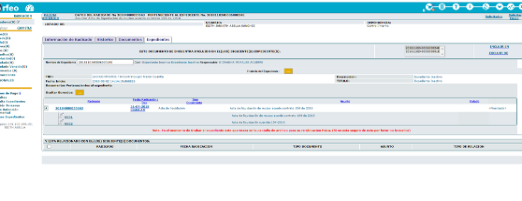 328CompraventaContratar el servicio de elaboración, impresión e instalación de avisos exteriores para las sedes del Instituto Distrital de Patrimonio Cultural.2.023.00030 DIASSOCIEDAD 4 PODER OR COMUNICACIONES S.A.S26/09/2018Este fue un contrato de compra venta, el clausulado del contrato no estableció en ninguno de sus numerales términos para la liquidación340CompraventaContratar la adquisición de licencias de software para los equipos de cómputo de instituto distrital de patrimonio cultural.77.212.0001 MESXSYSTEM LTDA1/09/2018En SECOP II se evidencia contrato de compra venta por proceso de Selección abreviada subasta inversa, el clausulado del contrato no estableció en ninguno de sus numerales términos para la liquidación.356CompraventaContratar la adquisición e instalación del sistema de seguridad y monitoreo requerido para la operación del Museo de Bogotá76.635.0002 MESESTECNOPHONE COLOMBIA S.A.S.5/12/2018Se evidencia contrato de compraventa en el clausulado numeral 19, establece la NO procedencia de la liquidación. No obligado a liquidar 357CompraventaADQUISICIÓN DE UNIDADES DE ALMACENAMIENTO PARA CDS Y PLANOS PARA HACER PARTE DE LOS FONDOS DOCUMENTALES DEL CENTRO DE DOCUMENTACION3.200.0001 mesGAMACOMPAÑIA.S.A.S28/09/2019Se evidencia contrato publicado en SECOP, en el clausulado, carta de aceptación de la oferta del 16 de agosto de 2018, no estableció en ninguno de sus numerales términos para la liquidación.391Compraventa(Cód. 25) Contratar la adquisición de equipos de cómputo y periféricos para las dependencias del Instituto Distrital de Patrimonio Cultura124.049.44930 DÍASTECNOPHONE COLOMBIA S.A.S.16/11/2018En la verificación realizada al sistema ORFEO se evidencia documentos registrados y solicitud de revisión acta de liquidación radicada el 19 de agosto de 2020 No. 20205000042083, sin embrago a la fecha de este seguimiento no se evidencia el acta final registrada en ORFEO, solo se evidencia el borrador del acta.En la verificación realizada al portal del SECOP se evidencia el contrato registrado por un valor del $ 103.214.953, el contrato publicado en SECOP por valor de $ 81.090.835 y la Oficina Asesora Jurídica lo reportó a Control Interno por valor de $124.049.449.473Compraventa(Cód. 331) adquisición de cajas metálicas requeridas para el almacenamiento de fotos que conforman la colección del Museo de Bogotá.18.999.9931 MESDISARCHIVO LIMITADA13/01/2019Se evidencia contrato publicado en el SECOP se registra obligación de liquidar en el sistema y se observa en el numeral 23, liquidar en los términos que establece el artículo 11 de la Ley 1150 de 2007 y el artículo 60 de la Ley 80 de 1993, no se evidencia el acta de liquidación publicada en SECOP.
El contrato finalizó el 13 de enero de 2019.475Compraventa(Cód. 330) ADQUISICIÓN DE EQUIPOS DE AUDIO Y VIDEO REQUERIDOS PARA LA EJECUCIÓN DE LOS PROYECTOS MISIONALES ADELANTADOS POR LA SUBDIRECCIÓN DE DIVULGACIÓN DE LOS VALORES DEL PATRIMONIO CULTURAL41.002.8001 MESSUMIMAS SAS8/02/2020Se evidencia clausulado del contrato numeral 23. Liquidación en los términos que establece el artículo 11 de la Ley 1150 de 2007 y el artículo 60 de la Ley 80 de 1993, a la fecha de esta verificación no se evidencia acta de liquidación publicada en SECOP.

El contrato finalizó el 8 de febrero de 2019476Compraventa(Cód. 577) Contratar la adquisición de ciclo parqueaderos para los usuarios del IDPC3.900.00015 DIASCONSTRUEQUIPOS BOGOTA S.A.S29/12/2018Se evidencia en el clausulado (Aceptación de la oferta), se estable liquidación en los términos del artículo 11 de la Ley 1150 de 2007 y el artículo 60 de la Ley 80 de 1993, no se evidencia a la fecha de esta verificación acta de liquidación publicada en SECOP.El contrato finalizó el 29 de diciembre de 2018.478Compraventa(Cód. 547) Contratar la producción e impresión del material didáctico requerido para la ejecución del proyecto "De mi Casa al Museo", realizado en el marco de la beca de proyectos de inclusión de la primera infancia en las entidades museales del Programa Nacional de Estímulos 2018, del Ministerio de Cultura.20.249.9001 MESTDD TALLER DE DISEÑO SAS26/02/2019El clausulado de aceptación de la oferta establece liquidación en los términos del artículo 11 de la Ley 1150 de 2007 y el artículo 60 de la Ley 80 de 1993, a la fecha de esta verificación no se observó, acta de liquidación publicada en SECOP.El contrato finalizó el 26 de febrero de 2019.480Compraventa(Cód. 575) Contratar la adquisición de lokers para los usuarios del IDPC800.00015 DIASMETALES Y CONCEPTOS S.A.17/01/2019El clausulado de aceptación de la oferta establece liquidación en los términos del artículo 11 de la Ley 1150 de 2007 y el artículo 60 de la Ley 80 de 1993, a la fecha de esta verificación no se observó, acta de liquidación publicada en SECOP.El contrato finalizó el 17 de enero de 2019488Compraventa“ENAJENACION DIRECTA A TRAVÉS DE SUBASTA PÚBLICA DE UN VEHÍCULO DE PROPIEDAD DEL INSTITUTO DISTRITAL DE PATRIMONIO CULTURAL, EN EL ESTADO EN QUE SE ENCUENTRE.”8.400.0005 DIAS COMSUBCOL SAS 8/03/2019El clausulado de aceptación de la oferta establece liquidación en los términos del artículo 11 de la Ley 1150 de 2007 y el artículo 60 de la Ley 80 de 1993, a la fecha de esta verificación no se observó, acta de liquidación publicada en SECOP.El contrato finalizó el 8 de marzo de 2019.314CompraventaCompraventa de objetos de carácter histórico y científico para el Museo de Bogotá, del Instituto Distrital de Patrimonio Cultural.5.000.0008 DIAS FUNDACIÓN CIENCIAS DE LA SALUD 23/04/2019Este es un contrato de compra venta el clausulado del contrato en el numeral 23. establece la NO obligatoriedad de LiquidaciónNo obligado a liquidar316CompraventaContratar la renovación de los servicios de Google Apps y Google Vault (copias de respaldo) que incluye el correo electrónico, herramientas de colaboración y comunicación para el dominio Instituto Distrital de Patrimonio Cultural.gov.co del Instituto Distrital de Patrimonio Cultural, basado en tecnologías de computación en la nube 99.449.732N/AEFORCERS S.A.30/06/2019Esta adquisición se realizó por la tienda virtual de Colombia compra eficiente con Orden de Compra No. 37034 del 8 de abril de 2019 por valor de $99.404.732, las compras por la tienda virtual son por acuerdos marco de precio de ejecución instantánea, no se evidencia soporte de liquidación. 
No obligado a liquidar374Compraventa(Cód. 98) Adquisición de bienes muebles para dotar la sala Gonzalo Jiménez de Quesada del Museo de Bogotá del Instituto Distrital de Patrimonio Cultural.5.905.0001 MES K10DESIGN S.A.S3/07/2019Este es un contrato de compraventa, en el clausulado de aceptación de la oferta se establece liquidación en los términos del artículo 11 de la Ley 1150 de 2007, dentro de los cuatro (4) meses siguientes a la finalización. 
El contrato finalizó el 3 de julio de 2019, no se observó acta de liquidación publicada en SECOP377Compraventa Adquisición de equipos audiovisuales y accesorios para el guion de la colección permanente del Museo de Bogotá.10.285.0001 MES GRUPO CAF TECNOLOGIA SAS 11/07/2019Este es un contrato de compraventa, en el clausulado de aceptación de la oferta se establece liquidación en los términos del artículo 11 de la Ley 1150 de 2007, dentro de los cuatro (4) meses siguientes a la finalización
El contrato finalizó el 11 de julio de 2019, no se observó acta de liquidación publicada en SECOP.427Compraventa(Cód. 406) Contratar la adquisición de licencias de software para los equipos de cómputo de Instituto Distrital de Patrimonio Cultural.65.310.48830 DIAS CALENDARIO GOLDSYS LTDA 5/09/2019Este es un contrato de compraventa, el clausulado de compra venta establece la improcedencia de la liquidación. 

El contrato finalizó el 5 de septiembre de 2019
No obligado a liquidar438Compraventa(Cód. 176) Adquisición de equipos de control ambiental para el archivo de gestión del Instituto Distrital de Patrimonio Cultural.  4.398.47815 DIAS ALIANZAS COMERCIALES Y SERVICIOS TECNOLÓGICOS SAS
Nombre abreviado: ALCSETEC SAS
ALCSETEC S.A.S29/08/2019Este es un contrato de compraventa, el clausulado de compra venta establece la improcedencia de la liquidación. 

El contrato finalizó el 29 de agosto de 2019

No obligado a liquidar472Compraventa(Cód. 577) Adquisición de UPS para la regulación de energía de la casa Genoveva del Instituto Distrital de Patrimonio Cultural.26.037.20015 DÍAS POWER SUN S.A.S.23/10/2019Este es un contrato de compraventa, el clausulado de compra venta numeral 20, establece la improcedencia de la liquidación. 

El contrato finalizó el 23 de octubre de 2019

No obligado a liquidar476Compraventa(Cód. 579) Adquisición de elementos de primeros auxilios para las sedes del Instituto Distrital de Patrimonio Cultural.3.237.4801 MES INVERSIÓN Y HOGAR S.A.S9/11/2019Este es un contrato de compraventa, el clausulado de compra venta establece la improcedencia de la liquidación. 

El contrato finalizó el 9 de noviembre de 2019

En la verificación realizada al expediente en ORFEO, se observó alojados documentos que no corresponden al contrato tales como acta de liquidación del contrato 793 de 2020. 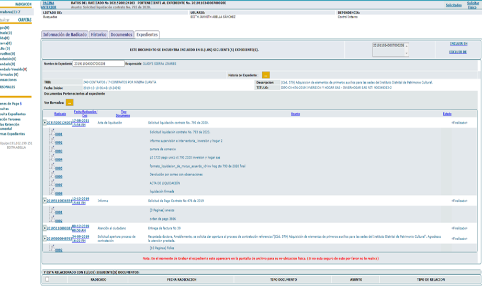 484Compraventa(Cód. 167) Adquisición de licencias de software especializados para los equipos de cómputo del IDPC44.940.6391 AÑO Y 3 DIAS ESRI COLOMBIA SAS 20/10/2020Esta adquisición se realizó por la tienda virtual de Colombia compra eficiente con Orden de Compra No. 37034 del 8 de abril de 2019, las compras por la tienda virtual son por acuerdos marco de precio de ejecución instantánea.No obligado a liquidar493Compraventa(Cód. 571) Contratar la adquisición de licencias Filemaker para los equipos del Museo de Bogotá.3.699.50030 DIAS CALENDARIO MICROTRON S.A.S.16/01/2020El clausulado de aceptación de la oferta establece liquidación en los términos del artículo 11 de la Ley 1150 de 2007, en la verificación realizada NO se evidenció acta de liquidación publicada en SECOP.

El contrato finalizó el 16 de enero 2020

Teniendo en cuenta que el número del expediente no fue suministrado en la solicitud de información, se realizó búsqueda por el nombre del contratista en el Sistema ORFEO, encontrando que el expediente de este contrato es el No. 201911024000700018E494Compraventa(Cód. 594) Adquisición de licencias CAL para el Instituto Distrital de Patrimonio Cultural.1.300.2331 AÑOUT SOFT-IG13/11/2020Esta adquisición se realizó por la tienda virtual de Colombia compra eficiente con Orden de Compra No. 42410  del 14  de noviembre de 2019, las compras por la tienda virtual son por acuerdos marco de precio de ejecución instantánea, no se evidencia soporte de liquidación registrada en SECOP

En la verificación realizada al expediente en  ORFEO, se evidencia memorando con Rad.20205620064923 del 15-12-2020, remitiendo a Jurídica, acta de liquidación con sus respectivos soportes para revisión, con estado en TRAMITE, no se evidencia el acta de liquidación final en ORFEO, se evidencia acta en borrador sin firmas506Compraventa(Cód. 136) Compra de estantes rodantes para las cajas de archivo requeridas para la organización del archivo de gestión del Instituto Distrital de Patrimonio Cultural27.075.2301 MES OFI ARCHIVOS SAS 16/01/2020Este fue un contrato de compra venta, el clausulado del contrato no estableció en ninguno de sus numerales términos para la liquidación
El contrato finalizó el 16 de enero de 2020511Compraventa(Cód. 615) Contratar la renovación de los servicios de Google Apps y Google Vault (copias de respaldo) que incluye el correo electrónico, para el Instituto Distrital de Patrimonio Cultural.68.617.6646 MESES EFORCERS S.A.18/08/2020Esta adquisición se realizó por la tienda virtual de Colombia compra eficiente con Orden de Compra No. 44001  del 23 de diciembre de 2019, las compras por la tienda virtual son por acuerdos marco de precio de ejecución instantánea, no se evidencia soporte de liquidación registrada en SECOP

En la verificación realizada al expediente en  ORFEO, se evidencia memorando con Rad: 20202100069893 del 23-12-2020, remitiendo a Jurídica, acta de liquidación con sus respectivos soportes para revisión, en el expediente reposa el acta de liquidación final firmada.CTOTipo contratoObjetoValorPlazo de ejecución Nombre del contratistaFecha de terminaciónOBSERVACIÓN AUDITORIA414Contrato de Interés Público(Cód. 525) Apoyar a ¿CORPORACIÓN CULTURAL MUSEO DEL VIDRIO DE BOGOTÁ, para la realización de actividades orientadas al reconocimiento, visibilización, apropiación, protección y salvaguardia del patrimonio cultural material e inmaterial en la ciudad de Bogotá37.001.2502 MESES 10 DIASCORPORACION CULTURAL MUSEO DEL VIDRIO DE BOGOTA10/12/2018El clausulado establece liquidación en los términos del artículo 11 de la Ley 1150 de 2007, en la verificación realizada NO se evidenció acta de liquidación publicada en SECOP.

El contrato finalizó el 10 de diciembre de 2018

En la verificación realizada al expediente en ORFEO se evidencia remisión de soporte para revisión y aprobación del acta de liquidación radicada con No. 20194000023443 del mes de abril de 2019.417Contrato de Interés Público(Cód. 524) Apoyar a ¿CORPORACIÓN CULTURAL MUSEO DEL VIDRIO DE BOGOTÁ, para la realización de actividades orientadas al reconocimiento, visibilización, apropiación, protección y salvaguardia del patrimonio cultural material e inmaterial en la ciudad de Bogotá 32.672.0002 MES 8 DIASCORPORACION CULTURAL MUSEO DEL VIDRIO DE BOGOTA10/12/2018El clausulado establece liquidación en los términos del artículo 11 de la Ley 1150 de 2007, en la verificación realizada NO se evidenció acta de liquidación publicada en SECOP.

El contrato finalizó el 10 de diciembre de 2018

En la verificación realizada al expediente en ORFEO se evidencia remisión de soportes para revisión y aprobación del acta de liquidación radicada con No. 20194000023453 del mes de abril de 2019. CTOTipo contratoObjetoValorPlazo de ejecución Nombre del contratistaFecha de terminaciónOBSERVACIÓN AUDITORIA251CONTRATO DE PRESTACION DE SERVICIOSSuscripción a libro electrónico denominado Contratación Estatal en Colombia www.contratacionestatal.com en la modalidad de licencia de uso.982.1001 AÑOEDITORIAL CONTEXTO JURIDICO LTDA12/02/2019Se evidencia en el clausulado en el numeral 19. que establece la improcedencia de la liquidación del contrato 
No obligado a Liquidar CTOTipo contratoObjetoValorPlazo de ejecución Nombre del contratistaFecha de terminaciónOBSERVACIÓN AUDITORIA351Contrato InteradministrativoPrestar los servicios requeridos por el Instituto Distrital de Patrimonio Cultural en el marco de sus funciones, para atender el desarrollo de la exposición itinerante "El Prado en Bogotá", que se realizará en el mes de septiembre de 2018111.400.3463 MESESSOCIEDAD HOTELERA TEQUENDAMA S.A.27/11/2018Se evidencia en el clausulado numeral 17 que establece la NO procedencia de liquidación.No obligado a Liquidar461Contrato Interadministrativo(Cód. 531) El Cabildo Indígena Inga de Bogotá se compromete con el Instituto Distrital de Patrimonio Cultural a desarrollar acciones de fortalecimiento del patrimonio lingüístico de pueblos indígenas residentes en Bogotá en el marco del Plan Integral de Acciones Afirmativas para el reconocimiento de la diversidad cultural y la garantía de los derechos de los Pueblos Indígenas residentes en Bogotá D.C.20.000.0001 MESCABILDO INDIGENA INGA DE BOGOTA D.C26/12/2018El clausulado establece liquidación en los términos del artículo 11 de la Ley 1150 de 2007, en la verificación realizada NO se evidenció acta de liquidación publicada en SECOP.
El contrato finalizó el 26 de diciembre de 2018.
CTOTipo contratoObjetoValorPlazo de ejecución Nombre del contratistaFecha de terminaciónOBSERVACIÓN AUDITORIA479Contrato InteradministrativoAunar esfuerzos técnicos y administrativos entre el Instituto Distrital de Patrimonio Cultural y el Instituto Caro y Cuervo para el desarrollo acciones de formación y divulgación del patrimonio cultural.30.000.00011 MESES 10 DIAS INSTITUTO CARO Y CUERVO30/11/2019El contrato se debe liquidar según lo establecido en la Ley anti-trámites 019 de 2012 Artículo 2017, El contrato finalizó el 30 de noviembre de 2019
No se evidencia acta de liquidación publicada en SECOP303Contrato InteradministrativoAunar esfuerzos para la divulgación del patrimonio cultural inmueble y la historia urbana y arquitectónica de la ciudad a través de procesos de investigación y publicación que garanticen la circulación de conocimiento sobre urbanismo y arquitectura en la capital, así como la vida y el legado material y de infraestructura dejado por arquitectos en diferentes épocas.0HASTA EL 30/10/2019UNIVERSIDAD NACIONAL DE COLOMBIA 15/12/2019Este es un convenio Interadministrativo publicado con $0 pesos de presupuesto, en el Clausulado numeral 20. se estableció liquidación en los términos del artículo 11 de la Ley 1150 de 2007, dentro de los seis (6) meses siguientes a la finalización. 
El contrato finalizó el 15 de diciembre de 2019, no se observó acta de liquidación publicada en SECOP

385Contrato InteradministrativoAunar esfuerzos para desarrollar contenidos digitales asociados al reconocimiento del legado histórico de Bogota D.C a través de sus monumentos, en el marco de las actividades de divulgación de la conmemoración del bicentenario de Colombia.2.000.000HASTA EL 31/12/2019CANAL CAPITAL 31/12/2019Este convenio Interadministrativo en el clausulado numeral 20. estableció liquidación en los términos del artículo 11 de la Ley 1150 de 2007, dentro de los seis (6) meses siguientes a la finalización. El contrato finalizó el 31 de diciembre 2019, no se observó acta de liquidación publicada en SECOPCTOTipo contratoObjetoValorPlazo de ejecución Nombre del contratistaFecha de terminaciónOBSERVACIÓN AUDITORIA311Convenio de Asociación“Apoyar a Foto museo, Museo Nacional de la Fotografía de Colombia para la realización de actividades orientadas al reconocimiento, visibilización, apropiación, protección y salvaguardia del patrimonio cultural material e inmaterial en la ciudad de Bogotá50.000.000HASTA EL 30/09/2019FUNDACIÓN FOTOMUSEO MUSEO NACIONAL DE LA FOTOGRAFÍA DE COLOMBIA 30/09/2019Este convenio en el clausulado número 21. estableció liquidación en los términos del artículo 11 de la Ley 1150 de 2007, dentro de los seis (6) meses siguientes a la finalización. 
El contrato finalizó el 30 de septiembre de 2019, no se observó acta de liquidación publicada en SECOP400Convenio de AsociaciónApoyar el Proceso Organizativo del Pueblo Rom, Gitano de Colombia para la realización de actividades orientadas al reconocimiento, visibilización, apropiación, protección y salvaguardia del patrimonio cultural material e inmaterial de la comunidad Rom en la ciudad de Bogotá, en el marco del Plan de Desarrollo "Bogotá mejor para todos,”10.000.000HASTA EL 31/10/2019PROCESO ORGANIZATIVO DEL PUEBLO ROM GITANO DE COLOMBIA 31/10/2019Este convenio de asociación en el clausulado numeral 21. Estableció liquidación en los términos del artículo 11 de la Ley 1150 de 2007, dentro de los seis (6) meses siguientes a la finalización. El contrato finalizó el 31 de octubre de 2019, no se observó acta de liquidación publicada en SECOP401Convenio de AsociaciónApoyar a la Organización de la Comunidad Raizal con Residencia Fuera del Archipiélago de San Andrés, Providencia y Santa Catalina para la realización de actividades orientadas al reconocimiento, visibilización, apropiación, protección y salvaguardia del patrimonio cultural material e inmaterial de la comunidad Raizal en la ciudad de Bogotá, en el marco del plan de desarrollo Bogotá mejor para todos”20.000.000HASTA EL 30/11/2019Organización de la comunidad raizal con residencia fuera del Archipiélago de San Andrés, Providencia y Santa Catalina
ORFA 30/11/2019Este convenio de asociación en el clausulado numeral 21. Estableció liquidación en los términos del artículo 11 de la Ley 1150 de 2007, dentro de los seis (6) meses siguientes a la finalizaciónSe evidenció acta suscrita alojada en el expediente ORFEO, pero no ha sido publicada en el portal del SECOP. CTOTipo contratoObjetoValorPlazo de ejecución Nombre del contratistaFecha de terminaciónOBSERVACIÓN AUDITORIA364Convenio de colaboración o apoyoApoyar a la Fundación Erigaie para la realización de actividades orientadas al reconocimiento, visibilización, apropiación, protección y salvaguardia del patrimonio cultural material e inmaterial en la ciudad de Bogotá, a través de la ejecución del proyecto: "HISTORIAS FRAGMENTADAS", de conformidad con el proyecto presentado y concertado en el Programa Distrital de Apoyos Concertados, en el marco del Plan de Desarrollo "Bogotá mejor para todos51.988.000HASTA EL 31/10/2019FUNDACIÓN ERIGAIE31/10/2019Este convenio de asociación en el clausulado numeral 21. Estableció liquidación en los términos del artículo 11 de la Ley 1150 de 2007, dentro de los seis (6) meses siguientes a la finalización. 
El contrato finalizó el 31 de octubre de 2019, no se observó acta de liquidación publicada en SECOPCTOTipo contratoObjetoValorPlazo de ejecución Nombre del contratistaFecha de terminaciónOBSERVACIÓN AUDITORIA291Intermediario de SegurosPrestar los servicios de intermediación y asesoría en la formulación y manejo de los programas de seguros requeridos por el Instituto Distrital de Patrimonio Cultural01 AÑOJARGU S.A CORREDORES DE SEGUROS7/03/2019Esta adquisición se realizó por la tienda virtual de Colombia compra eficiente con Orden de Compra No. 26303 del 08 de marzo de 2018, compra por el proceso de selección "Acuerdo Marco de Precios".

Con radicado No. 20205000052383 del 28-10-2020 fue allegada el acta de liquidación del contrato No.  291 de 2018, con orden de compra No. 26303 del 8 de marzo de 2018, suscrito con JARGU CORREDOR DE SEGUROS, y cuyo objeto contractual fue “Prestar los servicios de intermediación y asesoría en la formulación y manejo de los programas de seguros requeridos por el instituto distrital de patrimonio cultura”.

El Acta de Liquidación reposa en ORFEO,  registrada el 28 de octubre  de 2020, teniendo en cuenta que el contrato finalizó en el mes de marzo de 2019, la liquidación se encuentra dentro de los términos de Ley  425Intermediario de SegurosPrestar el servicio de intermediación y asesoría en la formulación y manejo del programa de seguros requeridos por el Instituto Distrital de Patrimonio cultural01 AÑOJARGU S.A CORREDORES DE SEGUROS30/09/2019Esta adquisición se realizó por la tienda virtual de Colombia compra eficiente con Orden de Compra No. 31734 del 3 de octubre de 2018, las compras por la tienda virtual son por acuerdos marco de precio de ejecución instantánea.No obligado a liquidar 337Intermediario de SegurosContratar al intermediario de seguros legalmente establecido en Colombia para que asesore al Instituto Distrital De Patrimonio Cultural en la formulación y el manejo del programa de seguros, destinado a proteger las personas, bienes e intereses patrimoniales de la entidad o aquellos por los que sea o llegare a ser legalmente responsable08 MESES O HASTA EL CUMPLIMIENTO DEL PROGRAMAJARGU S.A.14/04/2020Contrato intermediario de seguros, el clausulado del contrato no estableció en ninguno de sus numerales términos para la liquidación. CTOTipo contratoObjetoValorPlazo de ejecución Nombre del contratistaFecha de terminaciónOBSERVACIÓN AUDITORIA513Interventoría(Cód. 608) Realizar la interventoría integral del contrato de obra cuyo objeto es: “Ejecutar bajo la modalidad de precios unitarios las obras para la intervención de la tercera etapa del inmueble ubicado en la calle 12 b n° 2-91 denominado Casa Tito, localizada en la ciudad de Bogotá D.C.”427.986.5509 MESES CONSORCIO NVP10/03/2021Este contrato de interventoría, el clausulado en el numeral 21, estableció liquidación en los términos del artículo 11 de la Ley 1150 de 2007, dentro de los cuatro (4) meses siguientes a la finalización

El contrato finalizó el 10 de marzo de 2021, a la fecha de esta verificación no se observó acta de liquidación publicada en SECOP ni en ORFEO. CTOTipo contratoObjetoValorPlazo de ejecución Nombre del contratistaFecha de terminaciónOBSERVACIÓN AUDITORIA335obraDISEÑO, FABRICACIÓN E INSTALACIÓN DE UNA ESTRUCTURA PROTECTORA REMOVIBLE PARA EL TRANVÍA DE MULAS, PIEZA MUSEOGRÁFICA CENTRAL DE LA SALA – SOBRE RIELES: EL TRANVÍA EN BOGOTÁ-, DEL MUSEO DE BOGOTÁ.98.876.0002 MESES 15 DÍASCONSTRUCCIONES RETO S.A.S8/09/2019El contrato de obra se debe liquidar según lo establecido en la Ley anti-trámites 019 de 2012 Artículo 2017, El contrato finalizó el 8 de septiembre de 2019No se evidencia acta de liquidación publicada en SECOP a la fecha de esta verificación.  510Obra(Cód. 607) Ejecutar bajo la modalidad de precios unitarios las obras para la intervención de la tercera etapa del inmueble ubicado en la calle 12 b No. 2-91 denominado Casa Tito, localizada en la ciudad de Bogotá D.C.1.971.554.1628 MESES CONSORCIO CASA TITO 3/02/2021Este contrato de obra, el clausulado en el numeral 21. Estableció liquidación en los términos del artículo 11 de la Ley 1150 de 2007, dentro de los cuatro (4) meses siguientes a la finalización

El contrato finalizó el 3 de febrero de 2021, a la fecha de esta verificación no se observó acta de liquidación publicada en SECOP ni en ORFEO. CTOTipo contratoObjetoValorPlazo de ejecución Nombre del contratistaFecha de terminaciónOBSERVACIÓN AUDITORIA299SegurosCONTRATAR UN PROGRAMA DE SEGUROS QUE AMPARE LOS BIENES E INTERESES PATRIMONIALES DEL INSTITUTO DISTRITAL DE PATRIMONIO CULTURAL Y AQUELLOS POR LOS CUALES SEA O LLEGARE A SER RESPONSABLE.340.326.764191 DÍASLA PREVISORA S.A. COMPAÑÍA DE SEGUROS9/11/2018Este contrato de seguros, el clausulado en el numeral 19. Estableció liquidación en los términos del artículo 11 de la Ley 1150 de 2007 y el artículo 60 de la Ley 80 de 1993.El contrato finalizó el 9 de noviembre de 2018, a la fecha de esta verificación no se observó publicada el acta de liquidación en SECOP ni en ORFEO. CTOTipo contratoObjetoValorPlazo de ejecución Nombre del contratistaFecha de terminaciónOBSERVACIÓN AUDITORIA338SuministroSuministro de papelería, elementos de oficina, útiles escolares y material fungible requeridos para el desarrollo administrativo y misional de la entidad.47.904.0005 MESESLILIA FANNY GUEVARA PARRADO26/12/2018Esta adquisición se realizó por medio de un contrato de suministro en el clausulado del contrato no estableció en ninguno de sus numerales términos para la liquidación. En la verificación realizada al expediente en ORFEO, no se evidencia acta de liquidación registrada434Suministro(Cód. 545) Contratar el suministro de combustible para los vehículos del Instituto Distrital de Patrimonio Cultural.31.070.00012 MESESGRUPO EDS AUTOGAS SAS 7/03/2020Esta adquisición se realizó por la tienda virtual de Colombia compra eficiente con Orden de Compra No. 32179 del 19 de octubre de 2018, las compras por la tienda virtual son por acuerdos marco de precio de ejecución instantánea.No obligado a liquidarESTADO DEL CONTRATOCANTIDAD%Acta de liquidación No publicada en SECOP12%Liquidado y publicado 23%No obligado a Liquidar2035%No se ha liquidado3560%TOTAL58100%